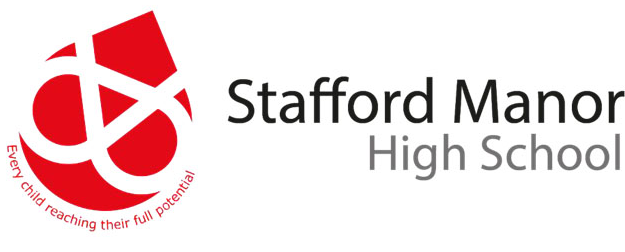 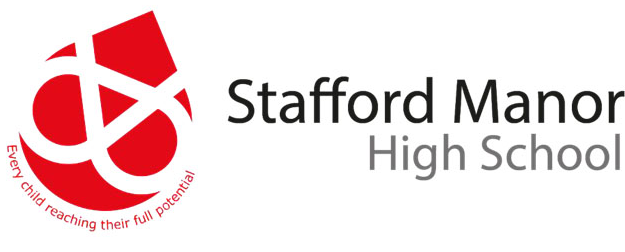 TEACHER OF ICTMPS/UPS – 0.5 FTE (Permanent)Come and be part of something special! We are seeking to appoint a permanent part time teacher of ICT to commence as soon as possible. This is a fantastic opportunity for an ECT or a more experienced, forward thinking professional to join us as soon as possible. The school is on a significant journey of whole school improvements and this is an exciting time to join us.About YouYou will be passionate and positive about working with young people and an inspiring teacher, with the ability to deliver exciting lessons to engage students in their learning.  You will use initiative and creativity to continue the development of our students’ experiences in ICT and contribute to the schools continued success. You will be expected to teach to all abilities at Key Stages 3 and 4 and be an expert in your field.About UsStafford Manor High School is an 11-18 school rooted in the community where the pupils are at the heart of everything we do.  We enjoy the benefits of being a small but growing school with talented students. Staff here are exceptional and have outstanding subject knowledge, energy, passion and determination and are all committed to the wider life of the school. We want our students to become outstanding individuals and to be able to contribute effectively in a globalised society. Ofsted inspected us in May 2023 so please take the time to read our report as it provides an accurate picture of our amazing school.If you would like to join a school that makes a difference then Stafford Manor High School is for you. We have high expectations but also a ‘common sense’ approach to workload and support each other to ensure that ‘every child reaches their full potential’. We are proud to offer staff ‘bespoke professional learning programmes’ and leaders commit to creating a truly supportive environment where ‘staff morale is a high’. The future at Stafford Manor High School is exciting for staff and students alike. This is a fantastic opportunity to join us on our journey to excellence.Visits to Stafford Manor High School are encouraged to support your application.  Completed application forms and accompanying letters (no more than 2 sides of A4), must be submitted to Mrs Marshall (Office Manager) at s.marshall@smhs.staffs.sch.uk. Further information about the post and school can be obtained on our website or by contacting 01785 258383.This school is committed to safeguarding and promoting the welfare of children and young people/vulnerable adults and expects all staff and volunteers to share this commitment.  This position is subject to a criminal records check from the Disclosure and Barring Service (formerly CRB) which will require you to disclose all criminal convictions.  Further details regarding this check are available by visiting www.gov.uk/dbs Closing date: Tuesday 7 May 2024